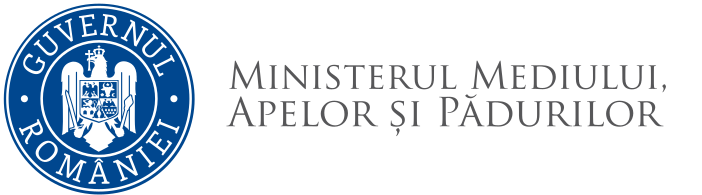 Anunț privind organizarea concursului de recrutare pentru ocuparea unui post aferent funcţiei publice de execuție vacantă de consilier, clasa I, grad profesional principal din cadrul Serviciului Financiar - Direcția Economico - FinanciarăÎn conformitate cu prevederile art. 618  alin. (1) lit. b) din O.U.G. nr. 57/2019 privind Codul administrativ, cu modificările și completările ulterioare, precum și prevederile art. I din Ordonanța de urgență a Guvernului nr. 103/2021 privind unele măsuri la nivelul administrației publice, Ministerul Mediului, Apelor și Pădurilor, organizează la sediul instituţiei din Bd. Libertății nr. 12,  sector 5, Bucureşti, concurs de recrutare pentru ocuparea funcției publice de execuție vacante de consilier, clasa I, grad profesional principal din cadrul Serviciului Financiar - Direcția Economico - Financiară.Durata normală a timpului de muncă este de 8 ore/zi, 40 ore/săptămână.Calendarul de desfășurare a concursului:proba suplimentară de testare a competentelor în domeniul IT, în data de 20.12.2021, ora 1000, sediul instituţiei;proba scrisă, în data de 21.12.2021, ora 1000, sediul instituţiei;proba interviu, în termen de maximum 5 zile lucrătoare de la data susținerii probei scrise, la sediul instituţiei, doar acei candidați care au obținut la proba scrisă minimum 50 puncte.Dosarele de înscriere la concurs se depun la sediul Ministerului Mediului, Apelor și Pădurilor, în perioada 19.11.2021 – 08.12.2021, inclusiv, și trebuie să conțină în mod obligatoriu următoarele documente:formularul de înscriere;  curriculum vitae, modelul comun european;  copia actului de identitate;  copii ale diplomelor de studii, certificatelor şi altor documente care atestă efectuarea unor specializări şi perfecţionări;  copia carnetului de muncă şi a adeverinţei eliberate de angajator pentru perioada lucrată, care să ateste vechimea în muncă şi în specialitatea studiilor solicitate pentru ocuparea postului/funcţiei sau pentru exercitarea profesiei;  copia adeverinţei care atestă starea de sănătate corespunzătoare, eliberată cu cel mult 6 luni anterior derulării concursului de către medicul de familie al candidatului;  cazierul judiciar;  declaraţia pe propria răspundere, prin completarea rubricii corespunzătoare din formularul de înscriere, sau adeverinţa care să ateste lipsa calităţii de lucrător al Securităţii sau colaborator al acesteia, în condiţiile prevăzute de legislaţia specifică.  Copiile de pe actele de mai sus se prezintă în copii legalizate sau însoţite de documentele originale, care se certifică pentru conformitate cu originalul de către secretarul comisiei de concurs.Candidaţii trebuie să îndeplinească condiţiile generale prevăzute de art. 465 alin. (1) din Ordonanța de urgență a Guvernului nr. 57/2019 privind Codul administrativ, cu modificările și completările ulterioare.Condițiile de participare la concurs sunt:– studii universitare de licență absolvite cu diplomă de licență sau echivalentă în ramura de științăștiințe economice;- minimum 5 ani vechime în specialitatea studiilor necesare exercitării funcției publice.Relaţii suplimentare se pot obţine la sediul Ministerului Mediului, Apelor și Pădurilor şi de la secretarul comisiei de concurs, doamna Irina STANCU, consilier – Direcția Resurse Umane, e-mail irina.stancu@mmediu.ro;BIBLIOGRAFIE/TEMATICĂBIBLIOGRAFIAConstituția României, republicată;Titlul I și II ale părții a VI-a din Ordonanța de urgență a Guvernului nr. 57/2019 privind Codul administrativ, cu modificările și completările ulterioare;Ordonanța Guvernului nr. 137/2000( r), privind prevenirea şi sancţionarea tuturor formelor de discriminare, cu modificările și completările ulterioare;Legea nr. 202/2002 privind egalitatea de şanse şi de tratament între femei şi bărbaţi, republicată, cu modificările şi completările ulterioare;Hotararea Guvernului nr. 43/2019 privind organizarea si functionarea Ministerului Mediului, Apelor si Padurilor;Ordinul 501/2013 pentru aprobarea Normelor privind deschiderea si repartizarea/retragerea creditelor bugetare din bugetul de stat;Legea nr. 500/2002 privind finantele publice, cu modificarile si completarile ulterioare;Legea nr.15/2021, Legea bugetului de stat pe anul 2021;Ordinul MFP nr. 1792/ 2002 pentru aprobarea Normelor metodologice privind angajarea, lichidarea, ordonanţarea şi plata cheltuielilor instituţiilor publice, precum şi organizarea, evidenţa şi raportarea angajamentelor bugetare şi legale cu modificarile si completarile ulterioare;Manual ECDL Utilizarea computerului Windows 10 - Raluca Constantinescu, Ionuț Dănăilă;Manual ECDL Calcul tabelar - Microsoft Excel 2019 - Raluca Constantinescu, Ionuț Dănăilă;Manual ECDL Editare de text - Microsoft Word 2019 - Raluca Constantinescu, Ionuț Dănăilă;Manual ECDL Instrumente online - Microsoft Outlook 2019 - Raluca Constantinescu, Ionuț Dănăilă;Manual ECDL Baze de date - Microsoft Access 2019 - Raluca Constantinescu, Ionuț Dănăilă;Manual ECDL Prezentari - Microsoft PowerPoint 2019 - Raluca Constantinescu, Ionuț Dănăilă;TEMATICADrepturi, libertăţi şi îndatoriri fundamentale;Funcţia publică şi funcţionarul public. Statutul funcționarilor publici. Norme privind organizarea şi dezvoltarea carierei funcţionarilor publici;Respectarea demnităţii umane, protecţia drepturilor şi libertăţilor fundamentale ale omului, prevenirea şi combaterea incitării la ură şi discriminare;Egalitatea de şanse şi tratament. Definiţii în această materie. Egalitatea de şanse şi tratament între femei şi bărbaţi în domeniul muncii. Egalitatea de şanse între femei şi bărbaţi în ceea ce priveşte participarea la luarea deciziei.  Structura și atribuțiile Ministerului Mediului, Apelor și Pădurilor;Norme privind deschiderea si repartizarea/retragerea creditelor bugetare din bugetul de stat;Reglementări privind finanțele publice;Bugetul de stat pentru anul 2021;Principiile, cadrul general si procedurile privind formarea, administrarea, angajarea si utilizarea fondurilor publice precum si responsabilitatile institutiilor publice implicate in procesul bugetar;Calculatoare personale –utilizare;Sisteme de operare calculatoare personale: Windows 7, Windows 10, Microsoft Office;Atribuțiile prevăzute în fişa postului de consilier, clasa I, grad profesional principal din cadrul Serviciului Financiar - Direcția Economico – FinanciarăAplicarea legilor în domeniul finanțelor publice și responsabilității fiscal-bugetare precum și cele specifice finanțării cheltuielilor ordonatorului principal de credite din sfera de competență a postului;Analizează propunerile și fundamentările de cheltuieli în vederea înscrierii acestora în bugetul consolidat, cu încadrarea în limitele de cheltuieli aprobate de Guvern;Elaborează bugetul consolidat și proiecțiile bugetare pe termen mediu, în baza propunerilor aprobate de ordonatorul principal de credite, precum și în baza legislației în vigoare la data elaborării acestora pentru anul bugetar pentru care se elaborează proiectul de buget și estimările pentru următorii 3 ani, pentru ordonatorul principal de credite și le prezintă conducerii serviciului;Elaborează și transmite bugetul unităților din subordine, în baza propunerilor aprobate de ordonatorul principal de credite, precum și în baza legislației în vigoare.Analizează și operează modificări în propunerile de rectificare ale bugetului consolidat la nivelul ordonatorului principal de credite,  în vederea prezentării către conducerea instituției;Efectuează  modificări de credite bugetare în cadrul proiectelor cu finanțare externă nerambursabilă în bugetul Ministerului Mediului, Apelor șă Pădurilor în baza solicitărilor aprobate;Efectuează analize și întocmește situații comparative, la solicitarea conducerii, în etapele de elaborare a proiectelor bugetelor pentru ordonatorul principal de credite din sfera de competență;Elaborează documentația de aprobare, în condițiile legii, a modificărilor în structura bugetului consolidat și în volumul și structura bugetului ordonatorului principal de credite ca urmare a aplicării actelor normative și o propune spre avizare conducerii;Centralizarea propunerilor privind limitele lunare de credite bugetare, precum si situatia creditelor de angajament si credite bugetare ce urmeaza sa fie efectuate lunar;Îndeplinește orice altă sarcină profesională care are legătură cu atribuțiile direcției din care face parte, conform pregătirii profesionale, solicitată de conducerea direcției;Transmiterea informatiilor de  natura profesionala se face numai cu acordul sau mandatul scris al directorului Directiei;Păstrează secretul de serviciu, precum şi confidenţialitatea în legătură cu faptele, informaţiile sau documentele de care ia cunoştinţă în exercitarea funcţiei publice, în condiţiile legii, cu excepţia informaţiilor de interes public.Afișat în data de 19.11.2021, la sediul și pe pagina de internet a Ministerului Mediului, Apelor și Pădurilor.